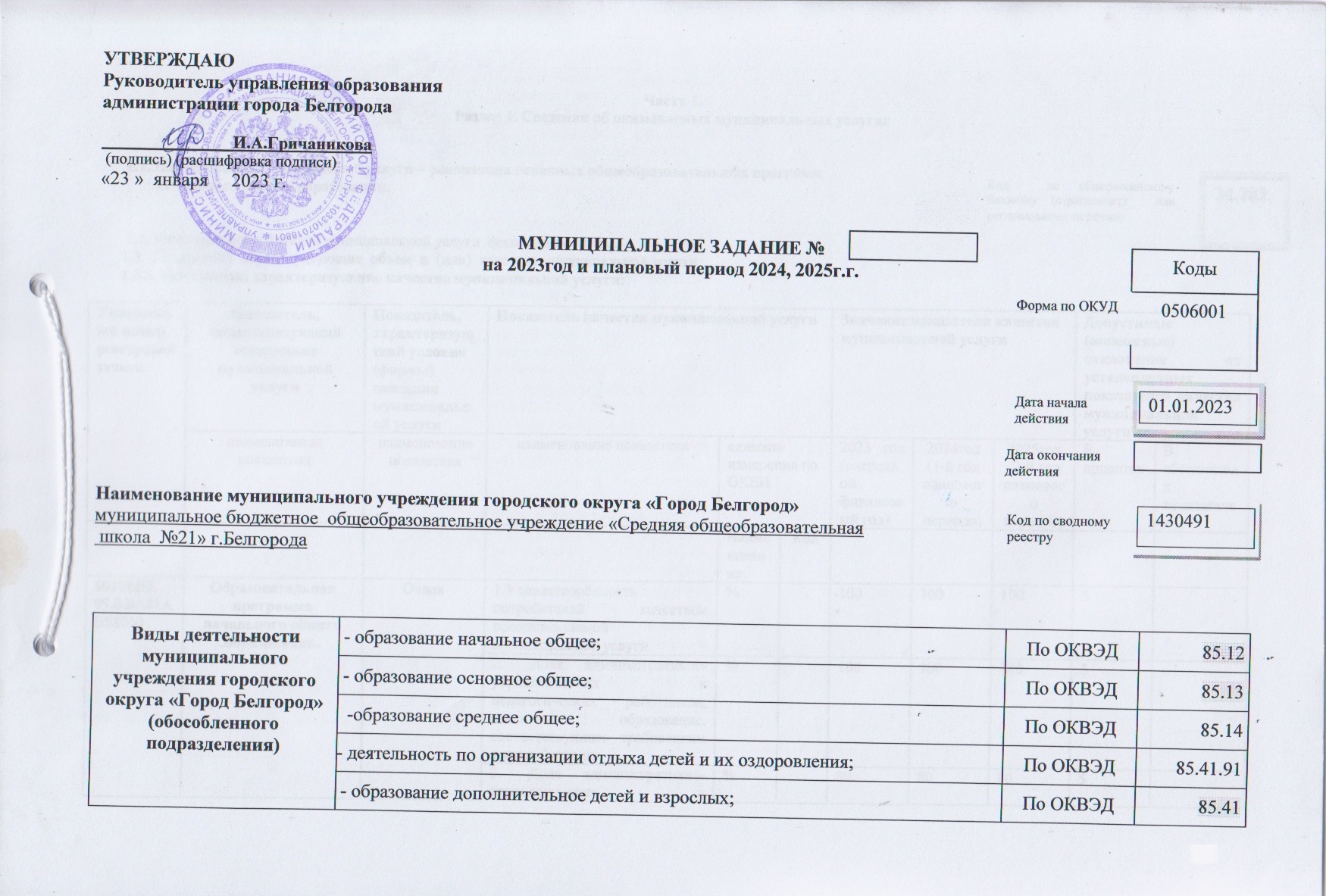 Часть 1. Раздел 1. Сведения об оказываемых муниципальных услугах 1.1..Наименование муниципальной услуги – реализация основных общеобразовательных программначального общего образования.1.2. Категории потребителей муниципальной услуги  физические лица.      1.3.  Показатели,  характеризующие  объем  и  (или)  качество муниципальной услуги:      1.3.1. Показатели, характеризующие качество муниципальной услуги:1.3.2. Показатели, характеризующие объем муниципальной услуги:1.4.  Нормативные  правовые  акты, устанавливающие размер платы (цену, тариф)либо порядок ее (его) установления:Раздел 2. Сведения об оказываемых муниципальных услугах 2.1..Наименование муниципальной услуги – реализация основных общеобразовательных программосновного общего образования.2.2. Категории потребителей муниципальной услуги  физические лица       2.3.  Показатели,  характеризующие  объем  и  (или)  качество муниципальной услуги:      2.3.1. Показатели, характеризующие качество муниципальной услуги 3:2.3.2. Показатели, характеризующие объем муниципальной услуги:2.4.  Нормативные  правовые  акты, устанавливающие размер платы (цену, тариф)либо порядок ее (его) установления:Раздел  3. Сведения об оказываемых муниципальных услугах 3.1..Наименование муниципальной услуги – реализация основных общеобразовательных программсреднего общего образования.3.2. Категории потребителей муниципальной услуги  физические лица      3.3.  Показатели,  характеризующие  объем  и  (или)  качество муниципальной услуги:      3.3.1. Показатели, характеризующие качество муниципальной услуги 3:3.3.2. Показатели, характеризующие объем муниципальной услуги:3.4.  Нормативные  правовые  акты, устанавливающие размер платы (цену, тариф) либо порядок ее (его) установления:Раздел 4. Сведения об оказываемых муниципальных услугах       4.1..Наименование муниципальной услуги – – реализация дополнительных общеобразовательных     общеразвивающих программ4.2. Категории потребителей муниципальной услуги  физические лица      4.3.  Показатели,  характеризующие  объем  и  (или)  качество муниципальной услуги:      4.3.1. Показатели, характеризующие качество муниципальной услуги 3:4.3.2. Показатели, характеризующие объем муниципальной услуги:4.4.  Нормативные  правовые  акты, устанавливающие размер платы (цену, тариф)либо порядок ее (его) установления:Раздел 5. Сведения об оказываемых муниципальных услугах  5.1..Наименование муниципальной услуги – организация отдыха детей и их оздоровления5.2. Категории потребителей муниципальной услуги  физические лица      5.3.  Показатели,  характеризующие  объем  и  (или)  качество муниципальной услуги:      5.3.1. Показатели, характеризующие качество муниципальной услуги 3:5.3.2. Показатели, характеризующие объем муниципальной услуги:5.4  Нормативные  правовые  акты, устанавливающие размер платы (цену, тариф)либо порядок ее (его) установления:Раздел 6. Сведения об оказываемых муниципальных услугах 6.1..Наименование муниципальной услуги – коррекционно-развивающая, компенсирующая и логопедическая помощь обучающимся.      6.2. Категории потребителей муниципальной услуги  физические лица.             6.3.  Показатели,  характеризующие  объем  и  (или)  качество муниципальной услуги:            6.3.1. Показатели, характеризующие качество муниципальной услуги 3:6.3.2. Показатели, характеризующие объем муниципальной услуги:6.4.  Нормативные  правовые  акты, устанавливающие размер платы (цену, тариф)либо порядок ее (его) установления:Раздел 7. Сведения об оказываемых муниципальных услугах 7.1..Наименование муниципальной услуги – психолого-медико-педагогическое обследование детей      7.2. Категории потребителей муниципальной услуги  физические лица.             7.3.  Показатели,  характеризующие  объем  и  (или)  качество муниципальной услуги:            7.3.1. Показатели, характеризующие качество муниципальной услуги 3:7.3.2. Показатели, характеризующие объем муниципальной услуги:7.4.  Нормативные  правовые  акты, устанавливающие размер платы (цену, тариф)либо порядок ее (его) установления:Раздел 8. Сведения об оказываемых муниципальных услугах  8.1..Наименование муниципальной услуги – психолого–педагогическое консультирование обучающихся, их родителей (законных представителей), педагогических работников;8.2. Категории потребителей муниципальной услуги  физические лица, физические лица с ограниченными возможностями здоровья.       8.3.  Показатели,  характеризующие  объем  и  (или)  качество муниципальной услуги:      8.3.1. Показатели, характеризующие качество муниципальной услуги 3:8.3.2. Показатели, характеризующие объем муниципальной услуги:8.4.  Нормативные  правовые  акты, устанавливающие размер платы (цену, тариф)либо порядок ее (его) установления:Раздел 9. Сведения об оказываемых муниципальных услугах  9.1..Наименование муниципальной услуги – реализация адаптированных основных общеобразовательных программ начального общего образования для лиц, зачисленных на обучение с 01 сентября 2016 года9.2. Категории потребителей муниципальной услуги физические лица с ограниченнымивозможностями здоровья.       9.3.  Показатели,  характеризующие  объем  и  (или)  качество муниципальной услуги:      9.3.1. Показатели, характеризующие качество муниципальной услуги 3:9.3.2. Показатели, характеризующие объем муниципальной услуги:9.4.  Нормативные  правовые  акты, устанавливающие размер платы (цену, тариф)либо порядок ее (его) установления:Раздел 10. Сведения об оказываемых муниципальных услугах  10.1..Наименование муниципальной услуги – реализация адаптированных основных общеобразовательных программ основного общего образования для лиц, зачисленных на обучениес 01 сентября 2016 года10.2. Категории потребителей муниципальной услуги физические лица с ограниченнымивозможностями здоровья.       10.3.  Показатели,  характеризующие  объем  и  (или)  качество муниципальной услуги:      10.3.1. Показатели, характеризующие качество муниципальной услуги 3:10.3.2. Показатели, характеризующие объем муниципальной услуги:10.4.  Нормативные  правовые  акты, устанавливающие размер платы (цену, тариф)либо порядок ее (его) установления:                                                        Часть 2. Порядок оказания муниципальных услуг1.  Нормативные правовые акты, регулирующие порядок оказания муниципальной услуги:- Федеральный закон от 06 октября 2003 года №131-ФЗ «Об общих принципах организации местного самоуправления в Российской Федерации»;- Бюджетный кодекс Российской Федерации;- Федеральный закон от 12 января 1996 года N 7-ФЗ "О некоммерческих организациях";- Федеральный закон Российской Федерации от 29 декабря 2012 г. № 273-ФЗ «Об образовании в Российской Федерации»;-  Федеральный закон от 24 июля 1998 г. № 124-ФЗ «Об основных гарантиях прав ребенка в Российской Федерации»;- Постановление Правительства Российской Федерации от 20 октября  2021 г. №  1802 «Об утверждении Правил размещения на официальном сайте образовательной организации в информационно- телекоммуникационной сети «Интернет» и обновления информации об образовательной организации»;- Приказ Министерства образования и науки РФ от 31 мая 2021 г. № 286 «Об утверждении федерального государственного образовательного стандарта начального общего образования»;-  Приказ Министерства просвещения РФ от 18 июля 2022 г. № 569 «О внесении изменений в  федеральный государственный образовательный  стандарт  начального общего образования»;- Приказ Министерства просвещения  РФ от 31  мая   2021 г. № 287 «Об утверждении федерального государственного образовательного стандарта основного общего образования»;- Приказ Министерства просвещения  РФ от 18 июля  2022 г. № 568 «О внесении изменений в  федеральный государственный образовательный стандарта основного общего образования»;-  Приказ Министерства образования и науки РФ от 17 мая  2012 г. № 413 «Об утверждении федерального государственного образовательного стандарта среднего (полного)  общего образования»; -  Приказ Министерства просвещения  РФ от 12 августа   2022 г. № 732 «О внесении изменений в федеральный  государственный образовательный стандарт среднего  общего образования, утвержденный приказом Министерством образования и науки РФ от 17 мая  2012 г. № 413»;- Постановлением администрации города Белгорода от 30 сентября  2022г. № 184 «Об утверждении  Порядка формирования муниципального задания и финансового обеспечения выполнения муниципального задания в отношении муниципальных учреждений города Белгорода». 2.  Порядок  информирования  потенциальных  потребителей  муниципальных услуг:Часть 3. Прочие сведения о муниципальном задании 61.Основания  (условия и порядок) для досрочного прекращения выполнения муниципального задания2. Иная  информация,  необходимая для выполнения (контроля за выполнением)  муниципального задания________________________________________3. Порядок контроля за выполнением муниципального задания:      4. Требования к отчетности о выполнении муниципального задания 4.1.  Периодичность  представления  отчетов  о  выполнении муниципального задания -  2 раза в год и по требованию в случае необходимости.4.2. Сроки представления отчетов о выполнении муниципального задания  - до 20 февраля финансового года, следующего за отчетным. 4.2.1. Сроки представления предварительного отчета о выполнении муниципального задания –  25 августа текущего финансового года.4.3. Иные требования к отчетности о выполнении муниципального задания. Контроль (мониторинг) исполнения муниципального задания на предоставление муниципальных услуг проводится на основании заполнения форм отчетности. Данные всех форм мониторинга должны быть сопоставимыми и взаимоувязанными.Руководитель учреждения несёт ответственность за достоверность данных, представляемых Учредителю об исполнении муниципального задания и об использовании субсидии, а также за нецелевое использование средств субсидии.5. Иные показатели, связанные с выполнением муниципального задания. Допустимое (возможное) отклонение от выполнения муниципального задания  до 5%,  в пределах которого оно считается выполненным.Уникальный номер реестровой записиПоказатель, характеризующий содержание муниципальной услугиПоказатель, характеризующий условия (формы) оказания муниципальной услугиПоказатель качества муниципальной услугиПоказатель качества муниципальной услугиПоказатель качества муниципальной услугиЗначение показателя качества муниципальной услугиЗначение показателя качества муниципальной услугиЗначение показателя качества муниципальной услугиДопустимые (возможные) отклонения от установленных показателей качества муниципальной услугиДопустимые (возможные) отклонения от установленных показателей качества муниципальной услугиУникальный номер реестровой записинаименование показателянаименование показателянаименование показателяединица измерения по ОКЕИединица измерения по ОКЕИ2023 год (очередной финансовый год)2024год (1-й год планового периода)2025год (2-й год планового периода)В  прцентахВ абсолютных показателяхНаименованиеКод801012О.99.0.БА81АВ88000Образовательная программа начального общего образования.    Очная1.Удовлетворённость потребителей качеством предоставляемой муниципальной услуги%1001001005801012О.99.0.БА81АВ88000Образовательная программа начального общего образования.    Очная2.  Доля административно-управленческих и педагогических работников, имеющих образование, соответствующее требованиям к квалификации%1001001005801012О.99.0.БА81АВ88000Образовательная программа начального общего образования.    Очная3.  Доля административно-управленческих и педагогических работников, имеющих высшую и первую квалификационные категории.%8080805801012О.99.0.БА81АВ88000Образовательная программа начального общего образования.    Очная4. Полнота реализации образовательной программы:- выполнение учебного плана учреждения;- выполнение плана внеурочной деятельности.%1001001005801012О.99.0.БА81АВ88000Образовательная программа начального общего образования.    Очная5. Доля обучающихся, достигших планируемых результатов освоения образовательной программы.%1001001005801012О.99.0.БА81АВ88000Образовательная программа начального общего образования.    Очная6. Соответствие материально-технической базы, информационно-образовательной среды ОУ, учебно-методического и информационного обеспечения, психолого-педагогических условий требованиям основной образовательной программы.%9090905801012О.99.0.БА81АВ88000Образовательная программа начального общего образования.    Очная7. Доля своевременно устраненных общеобразовательным учреждением нарушений, выявленных в результате проверок, осуществляемых органами исполнительной власти субъектов Российской Федерации, осуществляющих функции по контролю и надзору в сфере образования.%1001001005801012О.99.0.БА81АВ88000Образовательная программа начального общего образования.    Очная8. Количество жалоб потребителей на качество оказания услуги.ед0001Уникальный номер реестровой записиПоказатель, характеризующий содержание муниципальной услугиПоказатель, характеризующий условия (формы) оказания муниципальной услугиПоказатель объема муниципальной услугиПоказатель объема муниципальной услугиПоказатель объема муниципальной услугиЗначениепоказателя объема муниципальной услугиЗначениепоказателя объема муниципальной услугиЗначениепоказателя объема муниципальной услугиРазмер платы (цена, тариф)Размер платы (цена, тариф)Размер платы (цена, тариф)Допустимые (возможные) отклонения от установленных показателей качества муниципальной услугиДопустимые (возможные) отклонения от установленных показателей качества муниципальной услугиУникальный номер реестровой записи наименование показателянаименование показателяНаименование показателяединица измерения по ОКЕИединица измерения по ОКЕИ2023 год (очередной финан-совый год)2024 год (1-й год планового периода)2025год (2-й год планового периода)2022 год (очеред-ной финан-совый год)2023год (1-й год планового периода)2024 год (2-й год планового периода)В  процетахВ абсолютных показателяхУникальный номер реестровой записи наименование показателянаименование показателяНаименование показателяНаименованиеКод2023 год (очередной финан-совый год)2024 год (1-й год планового периода)2025год (2-й год планового периода)2022 год (очеред-ной финан-совый год)2023год (1-й год планового периода)2024 год (2-й год планового периода)В  процетахВ абсолютных показателях801012О.99.0.БА81АВ88000Образовательная программа начального общего образования.    ОчнаяЧисло обучающихсячеловек 792485485485бесплатнобесплатнобесплатно524Нормативный правовой актНормативный правовой актНормативный правовой актНормативный правовой актНормативный правовой актвидпринявший органдатаномернаименование12345бесплатнобесплатнобесплатнобесплатнобесплатноУникальный номер реестровой записиПоказатель, характеризующий содержание муниципальной услугиПоказатель, характеризующий условия (формы) оказания муниципальной услугиПоказатель качества муниципальной услугиПоказатель качества муниципальной услугиПоказатель качества муниципальной услугиЗначение показателя качества муниципальной услугиЗначение показателя качества муниципальной услугиЗначение показателя качества муниципальной услугиДопустимые (возможные) отклонения от установленных показателей качества муниципальной услугиДопустимые (возможные) отклонения от установленных показателей качества муниципальной услугиУникальный номер реестровой записинаименование показателянаименование показателянаименование показателяединица измерения по ОКЕИединица измерения по ОКЕИ2023 год (очередной финан-совый год)2024 год (1-й год планового периода)2025год (2-й год планового периода)В  процетахВ абсолютных показателяхНаименованиеКод802111О.99.0.БА96АА00001Адаптированная образовательная программа основного общего образованияОчная1.Удовлетворённость потребителей качеством предоставляемой муниципальной услуги%1001001005802111О.99.0.БА96АА00001Адаптированная образовательная программа основного общего образованияОчная2.  Доля административно-управленческих и педагогических работников, имеющих образование, соответствующее требованиям к квалификации%1001001005802111О.99.0.БА96АА00001Адаптированная образовательная программа основного общего образованияОчная3.  Доля административно-управленческих и педагогических работников, имеющих высшую и первую квалификационные категории.%9090905802111О.99.0.БА96АА00001Адаптированная образовательная программа основного общего образованияОчная4. Полнота реализации образовательной программы:- выполнение учебного плана учреждения;- выполнение плана внеурочной деятельности.%1001001005802111О.99.0.БА96АА00001Адаптированная образовательная программа основного общего образованияОчная5. Доля обучающихся, достигших планируемых результатов освоения образовательной программы.%1001001005802111О.99.0.БА96АА00001Адаптированная образовательная программа основного общего образованияОчная6. Соответствие материально-технической базы, информационно-образовательной среды ОУ, учебно-методического и информационного обеспечения, психолого-педагогических условий требованиям основной образовательной программы.%9090905802111О.99.0.БА96АА00001Адаптированная образовательная программа основного общего образованияОчная7. Доля своевременно устраненных общеобразовательным учреждением нарушений, выявленных в результате проверок, осуществляемых органами исполнительной власти субъектов Российской Федерации, осуществляющих функции по контролю и надзору в сфере образования.%1001001005802111О.99.0.БА96АА00001Адаптированная образовательная программа основного общего образованияОчная8. Количество жалоб потребителей на качество оказания услуги.ед0001802111О.99.0.БА96АГ00000Образовательная программа основного общего образования.    Очная1.Удовлетворённость потребителей качеством предоставляемой муниципальной услуги%1001001005802111О.99.0.БА96АГ00000Образовательная программа основного общего образования.    Очная2.  Доля административно-управленческих и педагогических работников, имеющих образование, соответствующее требованиям к квалификации%1001001005802111О.99.0.БА96АГ00000Образовательная программа основного общего образования.    Очная3.  Доля административно-управленческих и педагогических работников, имеющих высшую и первую квалификационные категории.%8080805802111О.99.0.БА96АГ00000Образовательная программа основного общего образования.    Очная4. Полнота реализации образовательной программы:- выполнение учебного плана учреждения;- выполнение плана внеурочной деятельности.%1001001005802111О.99.0.БА96АГ00000Образовательная программа основного общего образования.    Очная5. Доля обучающихся, достигших планируемых результатов освоения образовательной программы.%1001001005802111О.99.0.БА96АГ00000Образовательная программа основного общего образования.    Очная6. Соответствие материально-технической базы, информационно-образовательной среды ОУ, учебно-методического и информационного обеспечения, психолого-педагогических условий требованиям основной образовательной программы.%9090905802111О.99.0.БА96АГ00000Образовательная программа основного общего образования.    Очная7. Доля своевременно устраненных общеобразовательным учреждением нарушений, выявленных в результате проверок, осуществляемых органами исполнительной власти субъектов Российской Федерации, осуществляющих функции по контролю и надзору в сфере образования.%1001001005802111О.99.0.БА96АГ00000Образовательная программа основного общего образования.    Очная8. Количество жалоб потребителей на качество оказания услуги.ед0001Уникальный номер реестровой записиПоказатель, характеризующий содержание муниципальной услугиПоказатель, характеризующий условия (формы) оказания муниципальной услугиПоказатель объема муниципальной услугиПоказатель объема муниципальной услугиПоказатель объема муниципальной услугиЗначениепоказателя объема муниципальной услугиЗначениепоказателя объема муниципальной услугиЗначениепоказателя объема муниципальной услугиРазмер платы (цена, тариф)Размер платы (цена, тариф)Размер платы (цена, тариф)Допустимые (возможные) отклонения от установленных показателей качества муниципальной услугиДопустимые (возможные) отклонения от установленных показателей качества муниципальной услугиУникальный номер реестровой записи наименование показателянаименование показателяНаимено-вание показателяединица измерения по ОКЕИединица измерения по ОКЕИ2023 год (очередной финан-совый год)2024 год (1-й год планового периода)2025год (2-й год планового периода)2023 год (очередной финан-совый год)2024 год (1-й год планового периода)2025год (2-й год планового периода)В  процентахВ абсолютных показателяхУникальный номер реестровой записи наименование показателянаименование показателяНаимено-вание показателяНаиме-нованиеКод2023 год (очередной финан-совый год)2024 год (1-й год планового периода)2025год (2-й год планового периода)2023 год (очередной финан-совый год)2024 год (1-й год планового периода)2025год (2-й год планового периода)В  процентахВ абсолютных показателях802111О.99.0.БА96АА00001Адаптированная образовательная программа основного общего образованияОчнаяЧисло обучающихсячеловек792292915бесплатнобесплатнобесплатно52802111О.99.0.БА96АГ00000Образовательная программа основного общего образования.    ОчнаяЧисло обучающихсячеловек792640640640бесплатнобесплатнобесплатно532Нормативный правовой актНормативный правовой актНормативный правовой актНормативный правовой актНормативный правовой актвидпринявший органдатаномернаименование12345бесплатнобесплатнобесплатнобесплатнобесплатноУникальный номер реестровой записиПоказатель, характеризующий содержание муниципальной услугиПоказатель, характеризующий условия (формы) оказания муниципальной услугиПоказатель качества муниципальной услугиПоказатель качества муниципальной услугиПоказатель качества муниципальной услугиЗначение показателя качества муниципальной услугиЗначение показателя качества муниципальной услугиЗначение показателя качества муниципальной услугиДопустимые (возможные) отклонения от установленных показателей качества муниципальной услугиДопустимые (возможные) отклонения от установленных показателей качества муниципальной услугиУникальный номер реестровой записинаименование показателянаименование показателянаименование показателяединица измерения по ОКЕИединица измерения по ОКЕИ2023 год (очередной финан-совый год)2024 год (1-й год планового периода)2025год (2-й год планового периода)В процентахВ абсолютных показателяхНаименованиеКод802112О.99.0.ББ11АП76001Основная образовательная программа среднего общего образования, обеспечивающая углубленное изучение отдельных учебных предметов, предметных областей (профильное обучение).очная1.Удовлетворённость потребителей качеством предоставляемой муниципальной услуги%1001001005802112О.99.0.ББ11АП76001Основная образовательная программа среднего общего образования, обеспечивающая углубленное изучение отдельных учебных предметов, предметных областей (профильное обучение).очная2.  Доля административно-управленческих и педагогических работников, имеющих образование, соответствующее требованиям к квалификации%1001001005802112О.99.0.ББ11АП76001Основная образовательная программа среднего общего образования, обеспечивающая углубленное изучение отдельных учебных предметов, предметных областей (профильное обучение).очная3.  Доля административно-управленческих и педагогических работников, имеющих образование высшую и первую квалификационные категории.%9595955802112О.99.0.ББ11АП76001Основная образовательная программа среднего общего образования, обеспечивающая углубленное изучение отдельных учебных предметов, предметных областей (профильное обучение).очная4. Полнота реализации образовательной программы:- выполнение учебного плана учреждения;- выполнение плана внеурочной деятельности.%1001001005802112О.99.0.ББ11АП76001Основная образовательная программа среднего общего образования, обеспечивающая углубленное изучение отдельных учебных предметов, предметных областей (профильное обучение).очная5. Доля обучающихся, достигших планируемых результатов освоения образовательной программы.%1001001005802112О.99.0.ББ11АП76001Основная образовательная программа среднего общего образования, обеспечивающая углубленное изучение отдельных учебных предметов, предметных областей (профильное обучение).очная6. Соответствие материально-технической базы, информационно-образовательной среды ОУ, учебно-методического и информационного обеспечения, психолого-педагогических условий требованиям основной образовательной программы.%9090905802112О.99.0.ББ11АП76001Основная образовательная программа среднего общего образования, обеспечивающая углубленное изучение отдельных учебных предметов, предметных областей (профильное обучение).очная7. Доля своевременно устраненных общеобразовательным учреждением нарушений, выявленных в результате проверок, осуществляемых органами исполнительной власти субъектов Российской Федерации, осуществляющих функции по контролю и надзору в сфере образования.%1001001005802112О.99.0.ББ11АП76001Основная образовательная программа среднего общего образования, обеспечивающая углубленное изучение отдельных учебных предметов, предметных областей (профильное обучение).очная8. Количество жалоб потребителей на качество оказания услуги.ед0005Уникальный номер реестровой записиПоказатель, характеризующий содержание муниципальной услугиПоказатель, характеризующий условия (формы) оказания муниципальной услугиПоказатель объема муниципальной услугиПоказатель объема муниципальной услугиПоказатель объема муниципальной услугиЗначениепоказателя объема муниципальной услугиЗначениепоказателя объема муниципальной услугиЗначениепоказателя объема муниципальной услугиРазмер платы (цена, тариф)Размер платы (цена, тариф)Размер платы (цена, тариф)Допустимые (возможные) отклонения от установленных показателей качества муниципальной услугиДопустимые (возможные) отклонения от установленных показателей качества муниципальной услугиУникальный номер реестровой записи наименование показателянаименование показателяНаимено-вание показателяединица измерения по ОКЕИединица измерения по ОКЕИ2023 год (очередной финан-совый год)2024год (1-й год планового периода)2025год (2-й год планового периода)2023 год (очередной финан-совый год)2024 год (1-й год планового периода)2025год (2-й год планового периода)В процентахВ абсолютных показателяхУникальный номер реестровой записи наименование показателянаименование показателяНаимено-вание показателяНаиме-нованиеКод2023 год (очередной финан-совый год)2024год (1-й год планового периода)2025год (2-й год планового периода)2023 год (очередной финан-совый год)2024 год (1-й год планового периода)2025год (2-й год планового периода)В процентахВ абсолютных показателях802112О.99.0.ББ11АП76001Основная образовательная программа среднего общего образования, обеспечивающая углубленное изучение отдельных учебных предметов, предметных областей (профильное обучение).очнаяЧисло обучающихсячеловек792707070бесплатнобесплатнобесплатно54Нормативный правовой актНормативный правовой актНормативный правовой актНормативный правовой актНормативный правовой актвидпринявший органдатаномернаименование12345бесплатнобесплатнобесплатнобесплатнобесплатноУникальный номер реестровой записиПоказатель, характеризующий содержание муниципальной услугиПоказатель, характеризующий условия (формы) оказания муниципальной услугиПоказатель качества муниципальной услугиПоказатель качества муниципальной услугиПоказатель качества муниципальной услугиЗначение показателя качества муниципальной услугиЗначение показателя качества муниципальной услугиЗначение показателя качества муниципальной услугиДопустимые (возможные) отклонения от установленных показателей качества муниципальной услугиДопустимые (возможные) отклонения от установленных показателей качества муниципальной услугиУникальный номер реестровой записинаименование показателянаименование показателянаименование показателяединица измерения по ОКЕИединица измерения по ОКЕИ2023 год (очередной финан-совый год)2024 год (1-й год планового периода)2025год (2-й год планового периода)В процентахВ абсолютных показателяхУникальный номер реестровой записинаименование показателянаименование показателянаименование показателяНаименованиеКод2023 год (очередной финан-совый год)2024 год (1-й год планового периода)2025год (2-й год планового периода)В процентахВ абсолютных показателях804200О.99.0.ББ52АЖ96000Естественно-научнаяОчная1.Удовлетворённость потребителей качеством предоставляемой муниципальной услуги%1001001005804200О.99.0.ББ52АЖ96000Естественно-научнаяОчная2.  Доля административно-управленческих и педагогических работников, имеющих образование, соответствующее требованиям к квалификации%1001001005804200О.99.0.ББ52АЖ96000Естественно-научнаяОчная3.  Доля административно-управленческих и педагогических работников, имеющих высшую и первую квалификационные категории.%1001001005804200О.99.0.ББ52АЖ96000Естественно-научнаяОчная4. Полнота реализации  образовательной программы.%1001001005804200О.99.0.ББ52АЖ96000Естественно-научнаяОчная5. Доля обучающихся, достигших планируемых результатов освоения образовательной программы.%1001001005804200О.99.0.ББ52АЖ96000Естественно-научнаяОчная6. Соответствие материально-технической базы, информационно-образовательной среды ОУ, учебно-методического и информационного обеспечения, психолого-педагогических условий требованиям основной образовательной программы.%1001001005804200О.99.0.ББ52АЖ96000Естественно-научнаяОчная7. Доля своевременно устраненных общеобразовательным учреждением нарушений, выявленных в результате проверок, осуществляемых органами исполнительной власти субъектов Российской Федерации, осуществляющих функции по контролю и надзору в сфере образования%1001001005804200О.99.0.ББ52АЖ96000Естественно-научнаяОчная8. Количество жалоб потребителей на качество оказания услуги.ед0001804200О.99.0.ББ52АЗ44000ХудожественнаяОчная1.Удовлетворённость потребителей качеством предоставляемой муниципальной услуги%1001001005804200О.99.0.ББ52АЗ44000ХудожественнаяОчная2.  Доля административно-управленческих и педагогических работников, имеющих образование, соответствующее требованиям к квалификации%1001001005804200О.99.0.ББ52АЗ44000ХудожественнаяОчная3.  Доля административно-управленческих и педагогических работников, имеющих высшую и первую квалификационные категории.%1001001005804200О.99.0.ББ52АЗ44000ХудожественнаяОчная4. Полнота реализации  образовательной программы.%1001001005804200О.99.0.ББ52АЗ44000ХудожественнаяОчная5. Доля обучающихся, достигших планируемых результатов освоения образовательной программы.%1001001005804200О.99.0.ББ52АЗ44000ХудожественнаяОчная6. Соответствие материально-технической базы, информационно-образовательной среды ОУ, учебно-методического и информационного обеспечения, психолого-педагогических условий требованиям основной образовательной программы.%1001001005804200О.99.0.ББ52АЗ44000ХудожественнаяОчная7. Доля своевременно устраненных общеобразовательным учреждением нарушений, выявленных в результате проверок, осуществляемых органами исполнительной власти субъектов Российской Федерации, осуществляющих функции по контролю и надзору в сфере образования%1001001005804200О.99.0.ББ52АЗ44000ХудожественнаяОчная8. Количество жалоб потребителей на качество оказания услуги.ед00051804200О.99.0.ББ52А320000Физкультурно-спортивнаяОчная1.Удовлетворённость потребителей качеством предоставляемой муниципальной услуги%1001001005804200О.99.0.ББ52А320000Физкультурно-спортивнаяОчная2.  Доля административно-управленческих и педагогических работников, имеющих образование, соответствующее требованиям к квалификации%1001001005804200О.99.0.ББ52А320000Физкультурно-спортивнаяОчная3.  Доля административно-управленческих и педагогических работников, имеющих высшую и первую квалификационные категории.%1001001005804200О.99.0.ББ52А320000Физкультурно-спортивнаяОчная4. Полнота реализации  образовательной программы.%1001001005804200О.99.0.ББ52А320000Физкультурно-спортивнаяОчная5. Доля обучающихся, достигших планируемых результатов освоения образовательной программы.%1001001005804200О.99.0.ББ52А320000Физкультурно-спортивнаяОчная6. Соответствие материально-технической базы, информационно-образовательной среды ОУ, учебно-методического и информационного обеспечения, психолого-педагогических условий требованиям основной образовательной программы.%100100100804200О.99.0.ББ52А320000Физкультурно-спортивнаяОчная7. Доля своевременно устраненных общеобразовательным учреждением нарушений, выявленных в результате проверок, осуществляемых органами исполнительной власти субъектов Российской Федерации, осуществляющих функции по контролю и надзору в сфере образования%1001001005804200О.99.0.ББ52А320000Физкультурно-спортивнаяОчная8. Количество жалоб потребителей на качество оказания услуги.ед00051804200О.99.0.ББ52АЗ92000Социально-гуманитарнаяОчная1.Удовлетворённость потребителей качеством предоставляемой муниципальной услуги%1001001005804200О.99.0.ББ52АЗ92000Социально-гуманитарнаяОчная2.  Доля административно-управленческих и педагогических работников, имеющих образование, соответствующее требованиям к квалификации%1001001005804200О.99.0.ББ52АЗ92000Социально-гуманитарнаяОчная3.  Доля административно-управленческих и педагогических работников, имеющих высшую и первую квалификационные категории.%1001001005804200О.99.0.ББ52АЗ92000Социально-гуманитарнаяОчная4. Полнота реализации  образовательной программы.%100100100804200О.99.0.ББ52АЗ92000Социально-гуманитарнаяОчная5. Доля обучающихся, достигших планируемых результатов освоения образовательной программы.%1001001005804200О.99.0.ББ52АЗ92000Социально-гуманитарнаяОчная6. Соответствие материально-технической базы, информационно-образовательной среды ОУ, учебно-методического и информационного обеспечения, психолого-педагогических условий требованиям основной образовательной программы.%100100100804200О.99.0.ББ52АЗ92000Социально-гуманитарнаяОчная7. Доля своевременно устраненных общеобразовательным учреждением нарушений, выявленных в результате проверок, осуществляемых органами исполнительной власти субъектов Российской Федерации, осуществляющих функции по контролю и надзору в сфере образования%1001001005804200О.99.0.ББ52АЗ92000Социально-гуманитарнаяОчная8. Количество жалоб потребителей на качество оказания услуги.ед00051Уникальный номер реестровой записиПоказатель, характеризующий содержание муниципальной услугиПоказатель, характеризующий условия (формы) оказания муниципальной услугиПоказатель объема муниципальной услугиПоказатель объема муниципальной услугиПоказатель объема муниципальной услугиЗначениепоказателя объема муниципальной услугиЗначениепоказателя объема муниципальной услугиЗначениепоказателя объема муниципальной услугиРазмер платы (цена, тариф)Размер платы (цена, тариф)Размер платы (цена, тариф)Допустимые (возможные) отклонения от установленных показателей качества муниципальной услугиДопустимые (возможные) отклонения от установленных показателей качества муниципальной услугиУникальный номер реестровой записи наименование показателянаименование показателяНаимено-вание показателяединица измерения по ОКЕИединица измерения по ОКЕИ2023 год (очередной финан-совый год)2024 год (1-й год планового периода)2025год (2-й год планового периода)2023 год (очередной финан-совый год)2024 год (1-й год планового периода)2025год (2-й год планового периода)В процентахВ абсолютных показателяхУникальный номер реестровой записи наименование показателянаименование показателяНаимено-вание показателяНаименованиеКод2023 год (очередной финан-совый год)2024 год (1-й год планового периода)2025год (2-й год планового периода)2023 год (очередной финан-совый год)2024 год (1-й год планового периода)2025год (2-й год планового периода)В процентахВ абсолютных показателях804200О.99.0.ББ52АЖ96000Естественно-научнаяОчнаяКоличество человеко-часЧеловеко-час539964896489648бесплатнобесплатнобесплатно5482804200О.99.0.ББ52АЗ44000ХудожественнаяОчнаяКоличество человеко-часЧеловеко-час539332283510036396бесплатнобесплатнобесплатно51661804200О.99.0.ББ52А320000Физкультурно-спортивнаяОчнаяКоличество человеко-часЧеловеко-час539853281317524бесплатнобесплатнобесплатно5427804200О.99.0.ББ52АЗ92000Социально-гуманитарнаяОчнаяКоличество человеко-часЧеловеко-час539170381789218252бесплатнобесплатнобесплатно5852Нормативный правовой актНормативный правовой актНормативный правовой актНормативный правовой актНормативный правовой актвидпринявший органдатаномернаименование12345бесплатнобесплатнобесплатнобесплатнобесплатноУникальный номер реестровой записиПоказатель, характеризующий содержание муниципальной услугиПоказатель, характеризующий условия (формы) оказания муниципальной услугиПоказатель качества муниципальной услугиПоказатель качества муниципальной услугиПоказатель качества муниципальной услугиЗначение показателя качества муниципальной услугиЗначение показателя качества муниципальной услугиЗначение показателя качества муниципальной услугиДопустимые (возможные) отклонения от установленных показателей качества муниципальной услугиДопустимые (возможные) отклонения от установленных показателей качества муниципальной услугиУникальный номер реестровой записинаименование показателянаименование показателянаименование показателяединица измерения по ОКЕИединица измерения по ОКЕИ2023 год (очередной финан-совый год)2024 год (1-й год планового периода)2025год (2-й год планового периода)В  процентахВ абсолютных показателяхУникальный номер реестровой записинаименование показателянаименование показателянаименование показателяНаименованиеКод2023 год (очередной финан-совый год)2024 год (1-й год планового периода)2025год (2-й год планового периода)В  процентахВ абсолютных показателях920700О.990АЗ22АА01001Услуга по организации отдыха детей и их оздоровленияв организациях сезонного действия, стационарного типа, с дневным пребыванием1.Удовлетворённость потребителей качеством предоставляемой муниципальной услуги%1001001005920700О.990АЗ22АА01001Услуга по организации отдыха детей и их оздоровленияв организациях сезонного действия, стационарного типа, с дневным пребыванием2.  Доля административно-управленческих и педагогических работников, имеющих образование, соответствующее требованиям к квалификации%1001001005920700О.990АЗ22АА01001Услуга по организации отдыха детей и их оздоровленияв организациях сезонного действия, стационарного типа, с дневным пребыванием3.  Доля административно-управленческих и педагогических работников, имеющих образование высшую и первую квалификационные категории.%6070705920700О.990АЗ22АА01001Услуга по организации отдыха детей и их оздоровленияв организациях сезонного действия, стационарного типа, с дневным пребыванием4. Соответствие материально-технической базы, информационно-образовательной среды ОУ, учебно-методического и информационного обеспечения, психолого-педагогических условий требованиям организации отдыха детей в каникулярное время с дневным пребыванием.%7070705920700О.990АЗ22АА01001Услуга по организации отдыха детей и их оздоровленияв организациях сезонного действия, стационарного типа, с дневным пребыванием5. Доля своевременно устраненных общеобразовательным учреждением нарушений, выявленных в результате проверок, осуществляемых органами исполнительной власти субъектов Российской Федерации, осуществляющих функции по контролю и надзору в сфере образования.%1001001005920700О.990АЗ22АА01001Услуга по организации отдыха детей и их оздоровленияв организациях сезонного действия, стационарного типа, с дневным пребыванием6. Количество жалоб потребителей на качество оказания услуги.един.0001Уникальный номер реестровой записиПоказатель, характеризующий содержание муниципальной услугиПоказатель, характеризующий условия (формы) оказания муниципальной услугиПоказатель объема муниципальной услугиПоказатель объема муниципальной услугиПоказатель объема муниципальной услугиЗначениепоказателя объема муниципальной услугиЗначениепоказателя объема муниципальной услугиЗначениепоказателя объема муниципальной услугиРазмер платы (цена, тариф)Размер платы (цена, тариф)Размер платы (цена, тариф)Допустимые (возможные) отклонения от установленных показателей качества муниципальной услугиДопустимые (возможные) отклонения от установленных показателей качества муниципальной услугиУникальный номер реестровой записи наименование показателянаименование показателяНаимено-вание показателяединица измерения по ОКЕИединица измерения по ОКЕИ2023 год (очередной финан-совый год)2024 год (1-й год планового периода)2025год (2-й год планового периода)2022 год (очередной финан-совый год)2023 год (1-й год планового периода)2024 год (2-й год планового периода)В  процентахВ абсолютных показателяхУникальный номер реестровой записи наименование показателянаименование показателяНаимено-вание показателяНаиме-нованиеКод2023 год (очередной финан-совый год)2024 год (1-й год планового периода)2025год (2-й год планового периода)2022 год (очередной финан-совый год)2023 год (1-й год планового периода)2024 год (2-й год планового периода)В  процентахВ абсолютных показателях920700О.990АЗ22АА01001Услуга по организации отдыха детей и их оздоровленияв организациях сезонного действия, стационарного типа, с дневным пребываниемЧисло обучающихсячеловек792726726726бесплатнобесплатнобесплатно536Нормативный правовой актНормативный правовой актНормативный правовой актНормативный правовой актНормативный правовой актвидпринявший органдатаномернаименование12345бесплатнобесплатнобесплатнобесплатноУникальный номер реестровой записиПоказатель, характеризующий содержание муниципальной услугиПоказатель, характеризующий условия (формы) оказания муниципальной услугиПоказатель качества муниципальной услугиПоказатель качества муниципальной услугиПоказатель качества муниципальной услугиЗначение показателя качества муниципальной услугиЗначение показателя качества муниципальной услугиЗначение показателя качества муниципальной услугиДопустимые (возможные) отклонения от установленных показателей качества муниципальной услугиДопустимые (возможные) отклонения от установленных показателей качества муниципальной услугиУникальный номер реестровой записинаименование показателянаименование показателянаименование показателяединица измерения по ОКЕИединица измерения по ОКЕИ2023 год (очередной финан-совый год)2024 год (1-й год планового периода)2025год (2-й год планового периода)В процентахВ абсолютных показателяхУникальный номер реестровой записинаименование показателянаименование показателянаименование показателяНаименованиеКод2023 год (очередной финан-совый год)2024 год (1-й год планового периода)2025год (2-й год планового периода)В процентахВ абсолютных показателях880900О99.0.ББ00АА01000Коррекционно-развивающая, компенсирующая и логопедическая помощь обучающимсяВ организации, осуществляющей образовательную деятельность1.Удовлетворённость потребителей качеством предоставляемой муниципальной услуги%1001001005880900О99.0.ББ00АА01000Коррекционно-развивающая, компенсирующая и логопедическая помощь обучающимсяВ организации, осуществляющей образовательную деятельность2.  Доля административно-управленческих и педагогических работников, имеющих образование, соответствующее требованиям к квалификации%1001001005880900О99.0.ББ00АА01000Коррекционно-развивающая, компенсирующая и логопедическая помощь обучающимсяВ организации, осуществляющей образовательную деятельность3. Доля административно-управленческих и педагогических работников, имеющих высшую и первую квалификационные категории.%1515155880900О99.0.ББ00АА01000Коррекционно-развивающая, компенсирующая и логопедическая помощь обучающимсяВ организации, осуществляющей образовательную деятельность4. Полнота реализации программы «Коррекционная работа»:- коррекционная помощь в овладении базовым содержанием обучения;- коррекция нарушений устной речи;- коррекция и профилактика нарушений чтения и письма%1001001005880900О99.0.ББ00АА01000Коррекционно-развивающая, компенсирующая и логопедическая помощь обучающимсяВ организации, осуществляющей образовательную деятельность5. Доля обучающихся, достигших планируемых результатов освоения программы «Коррекционная работа» в соответствии с требованиями к результатам освоения коррекционно-развивающей области адаптированной основной общеобразовательной программы для обучающихся с ОВЗ%1001001005880900О99.0.ББ00АА01000Коррекционно-развивающая, компенсирующая и логопедическая помощь обучающимсяВ организации, осуществляющей образовательную деятельность6. Соответствие материально-технической базы требованиям к условиям реализации адаптированной основной общеобразовательной программы для обучающихся с ОВЗ%1001001005880900О99.0.ББ00АА01000Коррекционно-развивающая, компенсирующая и логопедическая помощь обучающимсяВ организации, осуществляющей образовательную деятельность7. Доля своевременно устраненных общеобразовательным учреждением нарушений, выявленных в результате проверок, осуществляемых органами исполнительной власти субъектов Российской Федерации, осуществляющих функции по контролю и надзору в сфере образования обучающихся с ОВЗ.%1001001005880900О99.0.ББ00АА01000Коррекционно-развивающая, компенсирующая и логопедическая помощь обучающимсяВ организации, осуществляющей образовательную деятельность8. Количество жалоб потребителей на качество оказания услуги.Ед.0001Уникальный номер реестровой записиПоказатель, характеризующий содержание муниципальной услугиПоказатель, характеризующий условия (формы) оказания муниципальной услугиПоказатель объема муниципальной услугиПоказатель объема муниципальной услугиПоказатель объема муниципальной услугиЗначениепоказателя объема муниципальной услугиЗначениепоказателя объема муниципальной услугиЗначениепоказателя объема муниципальной услугиРазмер платы (цена, тариф)Размер платы (цена, тариф)Размер платы (цена, тариф)Допустимые (возможные) отклонения от установленных показателей качества муниципальной услугиДопустимые (возможные) отклонения от установленных показателей качества муниципальной услугиУникальный номер реестровой записи наименование показателянаименование показателяНаимено-вание показателяединица измерения по ОКЕИединица измерения по ОКЕИ2023 год (очередной финан-совый год)2024 год (1-й год планового периода)2025год (2-й год планового периода)2023 год (очередной финан-совый год)2024 год (1-й год планового периода)2025год (2-й год планового периода)В  процентахВ абсолютных показателяхУникальный номер реестровой записи наименование показателянаименование показателяНаимено-вание показателяНаиме-нованиеКод2023 год (очередной финан-совый год)2024 год (1-й год планового периода)2025год (2-й год планового периода)2023 год (очередной финан-совый год)2024 год (1-й год планового периода)2025год (2-й год планового периода)В  процентахВ абсолютных показателях880900О99.0.ББ00АА01000Коррекционно-развивающая, компенсирующая и логопедическая помощь обучающимсяВ организации, осуществляющей образовательную деятельностьЧисло обучающихсячеловек792919294бесплатнобесплатнобесплатно55Нормативный правовой актНормативный правовой актНормативный правовой актНормативный правовой актНормативный правовой актвидпринявший органдатаномернаименование12345бесплатнобесплатнобесплатнобесплатнобесплатноУникальный номер реестровой записиПоказатель, характеризующий содержание муниципальной услугиПоказатель, характеризующий условия (формы) оказания муниципальной услугиПоказатель качества муниципальной услугиПоказатель качества муниципальной услугиПоказатель качества муниципальной услугиЗначение показателя качества муниципальной услугиЗначение показателя качества муниципальной услугиЗначение показателя качества муниципальной услугиДопустимые (возможные) отклонения от установленных показателей качества муниципальной услугиДопустимые (возможные) отклонения от установленных показателей качества муниципальной услугиУникальный номер реестровой записинаименование показателянаименование показателянаименование показателяединица измерения по ОКЕИединица измерения по ОКЕИ2023 год (очередной финан-совый год)2024 год (1-й год планового периода)2025год (2-й год планового периода)В процентахВ абсолютных показателяхУникальный номер реестровой записинаименование показателянаименование показателянаименование показателяНаименованиеКод2023 год (очередной финан-совый год)2024 год (1-й год планового периода)2025год (2-й год планового периода)В процентахВ абсолютных показателях8809000О.99.0.БА98АА01000Психолого-медико-педагогическое обследование детейВ организации, осуществляющей образовательную деятельность1.Удовлетворённость потребителей качеством предоставляемой муниципальной услуги%10010010058809000О.99.0.БА98АА01000Психолого-медико-педагогическое обследование детейВ организации, осуществляющей образовательную деятельность2.  Доля административно-управленческих и педагогических работников, имеющих образование, соответствующее требованиям к квалификации%10010010058809000О.99.0.БА98АА01000Психолого-медико-педагогическое обследование детейВ организации, осуществляющей образовательную деятельность3. Доля административно-управленческих и педагогических работников, имеющих высшую и первую квалификационные категории.%15151558809000О.99.0.БА98АА01000Психолого-медико-педагогическое обследование детейВ организации, осуществляющей образовательную деятельность4. Полнота реализации программы «Коррекционная работа» в части проведения психолого-медико-педагогического обследования обучающихся:- мониторинг успешности в освоении АООП НОО;- определение особых образовательных потребностей обучающихся;- мониторинг динамики развития.%10010010058809000О.99.0.БА98АА01000Психолого-медико-педагогическое обследование детейВ организации, осуществляющей образовательную деятельность5. Доля обучающихся, охваченных психолого-медико-педагогическим обследованием, от числа обучающихся, нуждающихся в психолого-медико-педагогическом обследовании%10010010058809000О.99.0.БА98АА01000Психолого-медико-педагогическое обследование детейВ организации, осуществляющей образовательную деятельность6. Соответствие материально-технической базы требованиям к условиям реализации адаптированной основной общеобразовательной программы для обучающихся с ОВЗ%10010010058809000О.99.0.БА98АА01000Психолого-медико-педагогическое обследование детейВ организации, осуществляющей образовательную деятельность7. Доля своевременно устраненных общеобразовательным учреждением нарушений, выявленных в результате проверок, осуществляемых органами исполнительной власти субъектов Российской Федерации, осуществляющих функции по контролю и надзору в сфере образования.%10010010058809000О.99.0.БА98АА01000Психолого-медико-педагогическое обследование детейВ организации, осуществляющей образовательную деятельность8. Количество жалоб потребителей на качество оказания услуги.един0001Уникальный номер реестровой записиПоказатель, характеризующий содержание муниципальной услугиПоказатель, характеризующий условия (формы) оказания муниципальной услугиПоказатель объема муниципальной услугиПоказатель объема муниципальной услугиПоказатель объема муниципальной услугиЗначениепоказателя объема муниципальной услугиЗначениепоказателя объема муниципальной услугиЗначениепоказателя объема муниципальной услугиРазмер платы (цена, тариф)Размер платы (цена, тариф)Размер платы (цена, тариф)Допустимые (возможные) отклонения от установленных показателей качества муниципальной услугиДопустимые (возможные) отклонения от установленных показателей качества муниципальной услугиУникальный номер реестровой записи наименование показателянаименование показателяНаимено-вание показателяединица измерения по ОКЕИединица измерения по ОКЕИ2023 год (очередной финан-совый год)2024 год (1-й год планового периода)2025год (2-й год планового периода)2023 год (очередной финан-совый год)2024 год (1-й год планового периода)2025год (2-й год планового периода)В процентахВ абсолютных показателяхУникальный номер реестровой записи наименование показателянаименование показателяНаимено-вание показателяНаиме-нованиеКод2023 год (очередной финан-совый год)2024 год (1-й год планового периода)2025год (2-й год планового периода)2023 год (очередной финан-совый год)2024 год (1-й год планового периода)2025год (2-й год планового периода)В процентахВ абсолютных показателях8809000О.99.0.БА98АА01000Психолого-медико-педагогическое обследование детейВ организации, осуществляющей образовательную деятельностьЧисло обучающихсячеловек792135138141бесплатнобесплатнобесплатно57Нормативный правовой актНормативный правовой актНормативный правовой актНормативный правовой актНормативный правовой актвидпринявший органдатаномернаименование12345бесплатнобесплатнобесплатнобесплатнобесплатноУникальный номер реестровой записиПоказатель, характеризующий содержание муниципальной услугиПоказатель, характеризующий условия (формы) оказания муниципальной услугиПоказатель качества муниципальной услугиПоказатель качества муниципальной услугиПоказатель качества муниципальной услугиЗначение показателя качества муниципальной услугиЗначение показателя качества муниципальной услугиЗначение показателя качества муниципальной услугиДопустимые (возможные) отклонения от установленных показателей качества муниципальной услугиДопустимые (возможные) отклонения от установленных показателей качества муниципальной услугиУникальный номер реестровой записинаименование показателянаименование показателянаименование показателяединица измерения по ОКЕИединица измерения по ОКЕИ2023 год (очередной финан-совый год)2024 год (1-й год планового периода)2025год (2-й год планового периода)В процентахВ абсолютных показателяхУникальный номер реестровой записинаименование показателянаименование показателянаименование показателяНаименованиеКод2023 год (очередной финан-совый год)2024 год (1-й год планового периода)2025год (2-й год планового периода)В процентахВ абсолютных показателях8800900О.99.0.ББ14АА01000Психолого –педагогическое консультирование обучающихся, их родителей (законных представителей), педагогических работниковВ организации, осуществляющей образовательную деятельность1.Удовлетворённость потребителей качеством предоставляемой муниципальной услуги%10010010058800900О.99.0.ББ14АА01000Психолого –педагогическое консультирование обучающихся, их родителей (законных представителей), педагогических работниковВ организации, осуществляющей образовательную деятельность2.  Доля административно-управленческих и педагогических работников, имеющих образование, соответствующее требованиям к квалификации%10010010058800900О.99.0.ББ14АА01000Психолого –педагогическое консультирование обучающихся, их родителей (законных представителей), педагогических работниковВ организации, осуществляющей образовательную деятельность3. Доля административно-управленческих и педагогических работников, имеющих высшую и первую квалификационные категории.%15151558800900О.99.0.ББ14АА01000Психолого –педагогическое консультирование обучающихся, их родителей (законных представителей), педагогических работниковВ организации, осуществляющей образовательную деятельность4. Полнота реализации программы «Коррекционная работа» в части проведения психолого-педагогического консультирования обучающихся по выявленным проблемам в:- освоении ООП;- развитии;- социальной адаптации.%10010010058800900О.99.0.ББ14АА01000Психолого –педагогическое консультирование обучающихся, их родителей (законных представителей), педагогических работниковВ организации, осуществляющей образовательную деятельность5. Полнота оказания консультативной помощи родителям (законным представителям) детей, испытывающих трудности в:- освоении ООП;- развитии;- социальной адаптации.%10010010058800900О.99.0.ББ14АА01000Психолого –педагогическое консультирование обучающихся, их родителей (законных представителей), педагогических работниковВ организации, осуществляющей образовательную деятельность6. Полнота оказания консультативной помощи педагогическим работникам, обучающим детей, испытывающих трудности в:- освоении ООП;- развитии;- социальной адаптации.%10010010058800900О.99.0.ББ14АА01000Психолого –педагогическое консультирование обучающихся, их родителей (законных представителей), педагогических работниковВ организации, осуществляющей образовательную деятельность7. Доля своевременно устраненных общеобразовательным учреждением нарушений, выявленных в результате проверок, осуществляемых органами исполнительной власти субъектов Российской Федерации, осуществляющих функции по контролю и надзору в сфере образования.%10010010058800900О.99.0.ББ14АА01000Психолого –педагогическое консультирование обучающихся, их родителей (законных представителей), педагогических работниковВ организации, осуществляющей образовательную деятельность8. Количество жалоб потребителей на качество оказания услуги.един0001Уникальный номер реестровой записиПоказатель, характеризующий содержание муниципальной услугиПоказатель, характеризующий условия (формы) оказания муниципальной услугиПоказатель объема муниципальной услугиПоказатель объема муниципальной услугиПоказатель объема муниципальной услугиЗначениепоказателя объема муниципальной услугиЗначениепоказателя объема муниципальной услугиЗначениепоказателя объема муниципальной услугиРазмер платы (цена, тариф)Размер платы (цена, тариф)Размер платы (цена, тариф)Допустимые (возможные) отклонения от установленных показателей качества муниципальной услугиДопустимые (возможные) отклонения от установленных показателей качества муниципальной услугиУникальный номер реестровой записи наименование показателянаименование показателяНаимено-вание показателяединица измерения по ОКЕИединица измерения по ОКЕИ2023 год (очередной финан-совый год)2024 год (1-й год планового периода)2025год (2-й год планового периода)2023 год (очередной финан-совый год)2024 год (1-й год планового периода)2025год (2-й год планового периода)В  %В абсолютных показателяхУникальный номер реестровой записи наименование показателянаименование показателяНаимено-вание показателяНаиме-нованиеКод2023 год (очередной финан-совый год)2024 год (1-й год планового периода)2025год (2-й год планового периода)2023 год (очередной финан-совый год)2024 год (1-й год планового периода)2025год (2-й год планового периода)В  %В абсолютных показателях8800900О.99.0.ББ14АА01000Психолого –педагогическое консультирование обучающихся, их родителей (законных представителей), педагогических работниковВ организации, осуществляющей образовательную деятельностьЧисло обучающихсячеловек792135138141бесплатнобесплатнобесплатно57Нормативный правовой актНормативный правовой актНормативный правовой актНормативный правовой актНормативный правовой актвидпринявший органдатаномернаименование12345бесплатнобесплатнобесплатнобесплатнобесплатноУникальный номер реестровой записиПоказатель, характеризующий содержание муниципальной услугиПоказатель, характеризующий условия (формы) оказания муниципальной услугиПоказатель качества муниципальной услугиПоказатель качества муниципальной услугиПоказатель качества муниципальной услугиЗначение показателя качества муниципальной услугиЗначение показателя качества муниципальной услугиЗначение показателя качества муниципальной услугиДопустимые (возможные) отклонения от установленных показателей качества муниципальной услугиДопустимые (возможные) отклонения от установленных показателей качества муниципальной услугиУникальный номер реестровой записинаименование показателянаименование показателянаименование показателяединица измерения по ОКЕИединица измерения по ОКЕИ2023 год (очередной финан-совый год)2024 год (1-й год планового периода)2025год (2-й год планового периода)В процентахВ абсолютных показателяхУникальный номер реестровой записинаименование показателянаименование показателянаименование показателяНаименованиеКод2023 год (очередной финан-совый год)2024 год (1-й год планового периода)2025год (2-й год планового периода)В процентахВ абсолютных показателях801012О.99.0.БА81АА00001Адаптированная основная общеобразовательная программа начального общего образования Очная1.Удовлетворённость потребителей качеством предоставляемой муниципальной услуги%1001001005801012О.99.0.БА81АА00001Адаптированная основная общеобразовательная программа начального общего образования Очная2.  Доля административно-управленческих и педагогических работников, имеющих образование, соответствующее требованиям к квалификации%1001001005801012О.99.0.БА81АА00001Адаптированная основная общеобразовательная программа начального общего образования Очная3.  Доля административно-управленческих и педагогических работников, имеющих образование высшую и первую квалификационные категории.%1001001005801012О.99.0.БА81АА00001Адаптированная основная общеобразовательная программа начального общего образования Очная4. Полнота реализации адаптированной основной общеобразовательной программы начального общего образования:- выполнение учебного плана учреждения;- выполнение плана внеурочной деятельности.%1001001005801012О.99.0.БА81АА00001Адаптированная основная общеобразовательная программа начального общего образования Очная5. Доля обучающихся, достигших планируемых достижений предметных и метапредметных результатов и результатов освоения программы коррекционной работы при реализации адаптированной основной общеобразовательной программы начального общего образования%1001001005801012О.99.0.БА81АА00001Адаптированная основная общеобразовательная программа начального общего образования Очная6. Соответствие материально-технической базы, информационно-образовательной среды ОУ, учебно-методического и информационного обеспечения, психолого-педагогических условий требованиям адаптированной основной общеобразовательной программы начального общего образования:%1001001005801012О.99.0.БА81АА00001Адаптированная основная общеобразовательная программа начального общего образования Очная7. Доля своевременно устраненных общеобразовательным учреждением нарушений, выявленных в результате проверок, осуществляемых органами исполнительной власти субъектов Российской Федерации, осуществляющих функции по контролю и надзору в сфере образования.%1001001005801012О.99.0.БА81АА00001Адаптированная основная общеобразовательная программа начального общего образования Очная8. Количество жалоб потребителей на качество оказания услуги.един0001Уникальный номер реестровой записиПоказатель, характеризующий содержание муниципальной услугиПоказатель, характеризующий условия (формы) оказания муниципальной услугиПоказатель объема муниципальной услугиПоказатель объема муниципальной услугиПоказатель объема муниципальной услугиЗначениепоказателя объема муниципальной услугиЗначениепоказателя объема муниципальной услугиЗначениепоказателя объема муниципальной услугиРазмер платы (цена, тариф)Размер платы (цена, тариф)Размер платы (цена, тариф)Допустимые (возможные) отклонения от установленных показателей качества муниципальной услугиДопустимые (возможные) отклонения от установленных показателей качества муниципальной услугиУникальный номер реестровой записи наименование показателянаименование показателяНаимено-вание показателяединица измерения по ОКЕИединица измерения по ОКЕИ2023 год (очередной финан-совый год)2024 год (1-й год планового периода)2025год (2-й год планового периода)2023 год (очередной финан-совый год)2024 год (1-й год планового периода)2025год (2-й год планового периода)В  процентахВ абсолютных показателяхУникальный номер реестровой записи наименование показателянаименование показателяНаимено-вание показателяНаиме-нованиеКод2023 год (очередной финан-совый год)2024 год (1-й год планового периода)2025год (2-й год планового периода)2023 год (очередной финан-совый год)2024 год (1-й год планового периода)2025год (2-й год планового периода)В  процентахВ абсолютных показателях801012О.99.0.БА81АА00001Адаптированная образовательная программа начального общего образованияОчнаяЧисло обучающихсячел.792405159бесплатнобесплатнобесплатно52Нормативный правовой актНормативный правовой актНормативный правовой актНормативный правовой актНормативный правовой актвидпринявший органдатаномернаименование12345бесплатнобесплатнобесплатнобесплатнобесплатноУникальный номер реестровой записиПоказатель, характеризующий содержание муниципальной услугиПоказатель, характеризующий условия (формы) оказания муниципальной услугиПоказатель качества муниципальной услугиПоказатель качества муниципальной услугиПоказатель качества муниципальной услугиЗначение показателя качества муниципальной услугиЗначение показателя качества муниципальной услугиЗначение показателя качества муниципальной услугиДопустимые (возможные) отклонения от установленных показателей качества муниципальной услугиДопустимые (возможные) отклонения от установленных показателей качества муниципальной услугиУникальный номер реестровой записинаименование показателянаименование показателянаименование показателяединица измерения по ОКЕИединица измерения по ОКЕИ2023 год (очередной финан-совый год)2024 год (1-й год планового периода)2025год (2-й год планового периода)В процентахВ абсолютных показателяхУникальный номер реестровой записинаименование показателянаименование показателянаименование показателяНаименованиеКод2023 год (очередной финан-совый год)2024 год (1-й год планового периода)2025год (2-й год планового периода)В процентахВ абсолютных показателях802111О.99.0.БА96АА00001Адаптированная основная общеобразовательная программа основного общего образования Очная1.Удовлетворённость потребителей качеством предоставляемой муниципальной услуги%1001001005802111О.99.0.БА96АА00001Адаптированная основная общеобразовательная программа основного общего образования Очная2.  Доля административно-управленческих и педагогических работников, имеющих образование, соответствующее требованиям к квалификации%1001001005802111О.99.0.БА96АА00001Адаптированная основная общеобразовательная программа основного общего образования Очная3.  Доля административно-управленческих и педагогических работников, имеющих образование высшую и первую квалификационные категории.%8585855802111О.99.0.БА96АА00001Адаптированная основная общеобразовательная программа основного общего образования Очная4. Полнота реализации адаптированной основной общеобразовательной программы основного общего образования:- выполнение учебного плана учреждения;- выполнение плана внеурочной деятельности.%1001001005802111О.99.0.БА96АА00001Адаптированная основная общеобразовательная программа основного общего образования Очная5. Доля обучающихся, достигших планируемых достижений предметных и метапредметных результатов и результатов освоения программы коррекционной работы при реализации адаптированной основной общеобразовательной программы основного общего образования%1001001005802111О.99.0.БА96АА00001Адаптированная основная общеобразовательная программа основного общего образования Очная6. Соответствие материально-технической базы, информационно-образовательной среды ОУ, учебно-методического и информационного обеспечения, психолого-педагогических условий требованиям адаптированной основной общеобразовательной программы основного общего образования.%9090905802111О.99.0.БА96АА00001Адаптированная основная общеобразовательная программа основного общего образования Очная7. Доля своевременно устраненных общеобразовательным учреждением нарушений, выявленных в результате проверок, осуществляемых органами исполнительной власти субъектов Российской Федерации, осуществляющих функции по контролю и надзору в сфере образования.%1001001005802111О.99.0.БА96АА00001Адаптированная основная общеобразовательная программа основного общего образования Очная8. Количество жалоб потребителей на качество оказания услуги.един0001Уникальный номер реестровой записиПоказатель, характеризующий содержание муниципальной услугиПоказатель, характеризующий условия (формы) оказания муниципальной услугиПоказатель объема муниципальной услугиПоказатель объема муниципальной услугиПоказатель объема муниципальной услугиЗначениепоказателя объема муниципальной услугиЗначениепоказателя объема муниципальной услугиЗначениепоказателя объема муниципальной услугиРазмер платы (цена, тариф)Размер платы (цена, тариф)Размер платы (цена, тариф)Допустимые (возможные) отклонения от установленных показателей качества муниципальной услугиДопустимые (возможные) отклонения от установленных показателей качества муниципальной услугиУникальный номер реестровой записи наименование показателянаименование показателяНаимено-вание показателяединица измерения по ОКЕИединица измерения по ОКЕИ2023 год (очередной финан-совый год)2024 год (1-й год планового периода)2025год (2-й год планового периода)2023 год (очередной финан-совый год)2024 год (1-й год планового периода)20245год (2-й год планового периода)В  процентахВ абсолютных показателяхУникальный номер реестровой записи наименование показателянаименование показателяНаимено-вание показателяНаиме-нованиеКод2023 год (очередной финан-совый год)2024 год (1-й год планового периода)2025год (2-й год планового периода)2023 год (очередной финан-совый год)2024 год (1-й год планового периода)20245год (2-й год планового периода)В  процентахВ абсолютных показателях802111О.99.0.БА96АА00001Адаптированная образовательная программа основного общего образованияОчнаяЧисло обучающихсячел.79271517бесплатнобесплатнобесплатно51Нормативный правовой актНормативный правовой актНормативный правовой актНормативный правовой актНормативный правовой актвидпринявший органдатаномернаименование12345бесплатнобесплатнобесплатнобесплатнобесплатноСпособ информированияСостав размещаемой информацииЧастота обновления информации1. Средства массовой информации1. Информация о проводимых мероприятиях в ОУ.2. Информация о количестве мест в 1 классах.3. Информация о наличии свободных мест для приема детей, не зарегистрированных на закрепленной территории.По мере необходимостиДо 1 апреля текущего годаНе позднее 5 июля текущего года.Постоянно2. На сайте ОУСведения об образовательной организацииИнформация на сайте обновляется в сроки, установленные Законом Российской Федерации     «Об образовании в Российской Федерации», Постановление Правительства Российской Федерации от 20.10.2021 г. № 1802Об утверждении Правил размещения на официальном сайте образовательной организации в информационно-телекоммуникационной сети "Интернет" и обновления информации об образовательной организации, а также о признании утратившими силу некоторых актов и отдельных положений некоторых актов Правительства Российской ФедерацииПриказ Федеральной службы по надзору в сфере образования и науки от 14.08.2020 № 831 «Об утверждении Требований к структуре официального сайта образовательной организации в информационно-телекоммуникационной сети «Интернет» и формату представления информации»3. В фойе ОУ на стендах1. Устав образовательного учреждения.2. Правила внутреннего распорядка образовательного учреждения.3. Копия лицензии на осуществление образовательной деятельности (с приложениями). 4. Копия свидетельства о государственной аккредитации образовательного учреждения.5. Правила приема граждан в ОУ (включая перечень документов, которые необходимо представить для поступления в образовательное учреждение).6. Информация о наличии свободных мест для приема детей, не зарегистрированных на закрепленной территории.7. Информация о количестве мест в первых классах.8. Копия распорядительного акта органа местного самоуправления городского округа «Город Белгород» о закреплении территорий за общеобразовательными учреждениями.9. Информация о часах приема специалистов образовательного учреждения по вопросам поступления и обучения.10. Документы, регламентирующие организацию образовательного процесса (перечень образовательных программ, учебный план, расписание учебных занятий и др.).11. Информация о дополнительных образовательных услугах, оказываемых учреждением, и их стоимости, копия договора об оказании платной образовательной услуги.12. Информация о наименовании, месте нахождения, телефонах, сайте в сети Интернет, адресе электронной почты, графике работы управления образования администрации г.Белгорода.13. Информация о режиме работы медицинского кабинета.14. Списки органов государственной власти, органов местного самоуправления и их должностных лиц (с указанием способов связи с ними) по месту нахождения указанных образовательных и иных учреждений, осуществляющих контроль и надзор за соблюдением, обеспечением и защитой прав ребенка.Информация на стендах оперативно обновляется при любых изменениях в перечисленной документации.4.  У входа в образовательное учреждение (вывеска)Информация об учредителе ОУ, наименовании ОУ.По мере необходимости5. Индивидуальная работа с родителямиЗнакомство с нормативными правовыми документами, регламентирующими организацию образовательного процесса.По мере необходимости6. Родительские собрания.1. Информация о результатах контроля над выполнением муниципального задания, отчет о выполнении муниципального задания.2. Знакомство с нормативными правовыми документами, регламентирующими организацию образовательного процесса.Не менее 1 раза в годПо мере необходимости7. Информирование при личном обращенииИнформация о процедуре предоставления муниципальной услугиПо мере обращения8. Информирование при обращении по телефону или по письменному обращениюИнформация о процедуре предоставления муниципальной услугиПо мере обращенияОснование для приостановления или прекращения исполнения муниципального заданияОснование для приостановления или прекращения исполнения муниципального заданияПункт, часть, статья и реквизиты нормативного правового акта1.Реорганизация ОУФедеральный закон РФ от 29 декабря 2012 г. N 273-ФЗ «Об образовании в Российской Федерации» 2.Ликвидация ОУФедеральный закон РФ от 29 декабря 2012 г. N 273-ФЗ «Об образовании в Российской Федерации»3.Аннулирование лицензии на право ведения образовательной деятельностиФедеральный закон РФ от 29 декабря 2012 г. N 273-ФЗ «Об образовании в Российской Федерации» 4.Инициатива  родителей (законных представителей) обучающегосяЗаявление родителей (законных представителей) обучающегося5Исключение муниципальной услуги из перечня муниципальных услугПри наличии соответствующего постановления администрации г.БелгородаФорма контроляПериодичностьОрганы, осуществляющие контроль за выполнением муниципального задания1231. Проведение проверок (плановых и внеплановых) на предмет выполнения муниципального задания.         В соответствии с планом-графиком проверокУправление образования администрации города Белгорода 2. Анализ поступающих жалоб заявителей, опросы заявителей по качеству оказания (выполнения) муниципальных услуг (работ).По фактам обращенийУправление образования администрации города Белгорода3. Анализ отчетов (предварительных отчетов) о выполнении муниципального задания.2 раза в годУправление образования администрации города Белгорода4. Направление запросов о предоставлении информации о выполнении мероприятий в рамках муниципального задания.В случае необходимостиУправление образования администрации города Белгорода